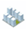 Dirección FísicaAtracciones y ServiciosTeléfonos/Cargo estacionamientoHorario de ServicioParque Nacional Luis Muñoz Rivera, Viejo San JuanParque Nacional Luis Muñoz Rivera, Viejo San JuanParque Nacional Luis Muñoz Rivera, Viejo San JuanParque Nacional Luis Muñoz Rivera, Viejo San JuanAve Luis Muñoz Rivera,Puerta de TierraEn el Viejo San JuanUna fuente lineal y dos redondas, dos áreas de juego, Paseo de los Próceres frente al paseo Sur Arboles rotulados con sus nombres científicos.Tel: (787) 721-6133
Motoras dos dólares ($2.00), Autos tres dólares ($3.00), Mini-van cuatro dólares ($4.00), Autobuses cinco dólares ($5.00)24HorasCosto de alquiler de instalaciones:   Salón Actividades- Pabellón de la Paz ( Seguirá trabajando desde la Oficina de Mercadeo y Servicios al Cliente)Fianza trescientos dólares ($300.00)Cargo mínimo para gastos de utilidades: agua, luz y limpieza (Casos especiales) trescientos dólares ($300.00)Reservación de Gazebos sesenta dólares ($60.00)Terraza (se le podrá aplicar un 50% de descuento a las instituciones que presentan la Certificación del Departamento de Estado como entidades sin fines de lucro).  Trescientos cincuenta dólares ($350.00) Fianza cien dólares ($100.00)Áreas verde encima “Bunker” doscientos cincuenta ($250.00)Áreas VerdesActividades con un máximo de duración de 45 a 60 minutos. Ciento cincuenta ($150.00)(Ceremonias de bodas, religiosas, etc.)Actividades con un máximo de 150 personas y montaje sencillo el día entero. Trescientos dólares ($300.00) Fianza ciento cincuenta ($150.00)  Salón Actividades- Pabellón de la Paz ( Seguirá trabajando desde la Oficina de Mercadeo y Servicios al Cliente)Fianza trescientos dólares ($300.00)Cargo mínimo para gastos de utilidades: agua, luz y limpieza (Casos especiales) trescientos dólares ($300.00)Reservación de Gazebos sesenta dólares ($60.00)Terraza (se le podrá aplicar un 50% de descuento a las instituciones que presentan la Certificación del Departamento de Estado como entidades sin fines de lucro).  Trescientos cincuenta dólares ($350.00) Fianza cien dólares ($100.00)Áreas verde encima “Bunker” doscientos cincuenta ($250.00)Áreas VerdesActividades con un máximo de duración de 45 a 60 minutos. Ciento cincuenta ($150.00)(Ceremonias de bodas, religiosas, etc.)Actividades con un máximo de 150 personas y montaje sencillo el día entero. Trescientos dólares ($300.00) Fianza ciento cincuenta ($150.00)  Salón Actividades- Pabellón de la Paz ( Seguirá trabajando desde la Oficina de Mercadeo y Servicios al Cliente)Fianza trescientos dólares ($300.00)Cargo mínimo para gastos de utilidades: agua, luz y limpieza (Casos especiales) trescientos dólares ($300.00)Reservación de Gazebos sesenta dólares ($60.00)Terraza (se le podrá aplicar un 50% de descuento a las instituciones que presentan la Certificación del Departamento de Estado como entidades sin fines de lucro).  Trescientos cincuenta dólares ($350.00) Fianza cien dólares ($100.00)Áreas verde encima “Bunker” doscientos cincuenta ($250.00)Áreas VerdesActividades con un máximo de duración de 45 a 60 minutos. Ciento cincuenta ($150.00)(Ceremonias de bodas, religiosas, etc.)Actividades con un máximo de 150 personas y montaje sencillo el día entero. Trescientos dólares ($300.00) Fianza ciento cincuenta ($150.00)Parque Nacional Julio E. Monagas, BayamónParque Nacional Julio E. Monagas, BayamónParque Nacional Julio E. Monagas, BayamónParque Nacional Julio E. Monagas, BayamónCarretera #28, Km. 4 hm. 2Centro Industrial LucchettiBayamón P.R. Cuatro áreas de juegos,  Áreas verdes.  Centro Ambiental Santa Ana provee programas educativos sobre la apreciación,  estudio y conservación del ambiente.  Es el primer centro natural de la Isla.  Tel: (787) 269-6600/6603Motoras dos dólares ($2.00), Autos tres dólares ($3.00), Mini-van cuatro dólares ($4.00), Autobuses cinco dólares ($5.00)Miércoles a domingo y días feriados8:30 a.m. - 6:00 p.m.
Costo de alquiler de instalaciones: Caseta (baño, cantina y 5 Gazebos) doscientos dólares ($200.00)Fianza  cien dólares ($100.00)Reservación de Gazebos  veinticinco dólares ($25.00)Áreas VerdesActividad con un máximo de duración de 45 a 60 minutos.  Ciento cincuenta dólares ($150.00)(Ceremonias de bodas, religiosas, etc.)Actividad con un máximo de 150 personas y montaje sencillo el día entero.  Trescientos dólares ($300.00) Fianza ciento cincuenta dólares ($150.00)+Caseta (baño, cantina y 5 Gazebos) doscientos dólares ($200.00)Fianza  cien dólares ($100.00)Reservación de Gazebos  veinticinco dólares ($25.00)Áreas VerdesActividad con un máximo de duración de 45 a 60 minutos.  Ciento cincuenta dólares ($150.00)(Ceremonias de bodas, religiosas, etc.)Actividad con un máximo de 150 personas y montaje sencillo el día entero.  Trescientos dólares ($300.00) Fianza ciento cincuenta dólares ($150.00)+Caseta (baño, cantina y 5 Gazebos) doscientos dólares ($200.00)Fianza  cien dólares ($100.00)Reservación de Gazebos  veinticinco dólares ($25.00)Áreas VerdesActividad con un máximo de duración de 45 a 60 minutos.  Ciento cincuenta dólares ($150.00)(Ceremonias de bodas, religiosas, etc.)Actividad con un máximo de 150 personas y montaje sencillo el día entero.  Trescientos dólares ($300.00) Fianza ciento cincuenta dólares ($150.00)+Parque Acuático Infantil, HumacaoParque Acuático Infantil, HumacaoParque Acuático Infantil, HumacaoParque Acuático Infantil, HumacaoCarretera  #3, Km. 72.4Humacao  P.R.Piscina, Chorreras, Tobogán, Sanitarios, Áreas Verdes, Concesiones de alimento y refrigerios. No se permite la entrada de comida en el Parque.Tel: (787) 852-1660Autos tres dólares ($3.00), Guagua SUV o Minivan cuatro dólares ($4.00), Guagua Escolar cinco dólares ($5.00)Miércoles a domingo y días feriados          8:30 a.m. - 4:00 p.m.Costo de alquiler de instalación :Reservación  por Pérgola : Todo el día ochenta dólares ($80.00)/Por cuatro(4)horas cincuenta dólares ($50.00)Reservación  por Pérgola : Todo el día ochenta dólares ($80.00)/Por cuatro(4)horas cincuenta dólares ($50.00)Reservación  por Pérgola : Todo el día ochenta dólares ($80.00)/Por cuatro(4)horas cincuenta dólares ($50.00)Parque Nacional Plaza La Libertad, CondadoParque Nacional Plaza La Libertad, CondadoParque Nacional Plaza La Libertad, CondadoParque Nacional Plaza La Libertad, CondadoAvenida Ashford, esquina. Avenida Washington y la Calle Magdalena en el sector El CondadoSan Juan, PRPérgolas y jardines paisajistas. Tel: (787) 721-6133 Entrada libre de costo          24 horasCosto de alquilar:Comunicarse con la Oficina de Mercadeo y Servicio al Cliente de la CPN. Toda   vez que los precios varían de acuerdo al tipo de actividad, número de invitados, tiempo que se tomará para la celebración de la actividad, etc.Comunicarse con la Oficina de Mercadeo y Servicio al Cliente de la CPN. Toda   vez que los precios varían de acuerdo al tipo de actividad, número de invitados, tiempo que se tomará para la celebración de la actividad, etc.Comunicarse con la Oficina de Mercadeo y Servicio al Cliente de la CPN. Toda   vez que los precios varían de acuerdo al tipo de actividad, número de invitados, tiempo que se tomará para la celebración de la actividad, etc.Parque Nacional Plaza Las Nereidas, CondadoParque Nacional Plaza Las Nereidas, CondadoParque Nacional Plaza Las Nereidas, CondadoParque Nacional Plaza Las Nereidas, CondadoAvenida Ashford y la Calle Magdalena, En el sector El Condado en SanturcePlazoleta con mobiliario e iluminación urbana. Arboles y área de siembra con sistema de riego. Paseo peatonal (provee acceso para personas con impedimento).Tel: (787) 721-6133 Entrada libre de costo          24 horasCosto de alquiler: Comunicarse con la Oficina de Mercadeo y Servicio al Cliente de la CPN. Toda vez que los precios varían de acuerdo al tipo de actividad, número de invitados, tiempo que se tomará para la celebración de la actividad, etc.Comunicarse con la Oficina de Mercadeo y Servicio al Cliente de la CPN. Toda vez que los precios varían de acuerdo al tipo de actividad, número de invitados, tiempo que se tomará para la celebración de la actividad, etc.Comunicarse con la Oficina de Mercadeo y Servicio al Cliente de la CPN. Toda vez que los precios varían de acuerdo al tipo de actividad, número de invitados, tiempo que se tomará para la celebración de la actividad, etc.Parque Nacional Lineal Enrique Martí Coll, Hato ReyParque Nacional Lineal Enrique Martí Coll, Hato ReyParque Nacional Lineal Enrique Martí Coll, Hato ReyParque Nacional Lineal Enrique Martí Coll, Hato ReyAvenida Arterial B Hato Rey,  P.R.Segmento que consta de 1.5 millas, utilizado para caminar, trotar, practicar el ciclismo y para la observación de un manglar (hábitat en extinción), y que posee la mayor concentración de aves autóctonas y migratorias de toda la isla.Tel: (787) 763-0613
Entrada libre de costoLunes a viernes  6:00 a.m. - 9:00p.m.Sábado, domingo y días feriados6:00 a.m. - 5:00 p.m.Costo de alquiler:Comunicarse con la Oficina de Mercadeo y Servicio al Cliente de la CPN. Toda vez que los precios varían de acuerdo al tipo de actividad, número de invitados, tiempo que se tomará para la celebración de la actividad, etc.Comunicarse con la Oficina de Mercadeo y Servicio al Cliente de la CPN. Toda vez que los precios varían de acuerdo al tipo de actividad, número de invitados, tiempo que se tomará para la celebración de la actividad, etc.Comunicarse con la Oficina de Mercadeo y Servicio al Cliente de la CPN. Toda vez que los precios varían de acuerdo al tipo de actividad, número de invitados, tiempo que se tomará para la celebración de la actividad, etc.Parque Nacional Isla de Cabras, Toa BajaParque Nacional Isla de Cabras, Toa BajaParque Nacional Isla de Cabras, Toa BajaParque Nacional Isla de Cabras, Toa BajaCarretera #870Palo Seco,Toa Baja,  P.R.Leprocomio, El Cañuelo (fortín pequeño), Áreas verdes, Áreas de juego, Vista al Mar.Tel: (787) 788-0440Motoras dos dólares ($2.00), Autos tres dólares ($3.00), Mini-van cuatro dólares ($4.00), Autobuses cinco dólares ($5.00)Miércoles a domingo y días feriados8:30 a.m. - 6:00 p.m.
Costo de alquiler de instalaciones:Gazebos pequeños treinta dólares ($30.00) Terraza grande I (Se le podrá aplicar un 50% de descuento a las instituciones que presenten la Certificación del Departamento de Estado como entidades sin fines de lucro). Doscientos dólares ($200.00)Fianza cien dólares ($100.00)Terraza grande II (Se le podrá aplicar un 50% de descuento a las instituciones que presenten la Certificación del Departamento de Estado como entidades sin fines de lucro). Ciento cincuenta dólares ($150.00)Fianza setenta y cinco dólares ($75.00)Áreas Verdes o Frente a PlayaActividades con un máximo de duración de 45 a 60 minutos. Ciento cincuenta dólares ($150.00)(Ceremonias de bodas, religiosas, etc.)Actividades con un máximo de 150 personas y montaje sencillo el día entero trescientos dólares ($300.00)               Fianza Ciento cincuenta dólares ($150.00)Alquiler de espacios para juegos inflables, casas de brinco, etc. Costo por cada juego o casa cuarenta dólares ($40.00)Gazebos pequeños treinta dólares ($30.00) Terraza grande I (Se le podrá aplicar un 50% de descuento a las instituciones que presenten la Certificación del Departamento de Estado como entidades sin fines de lucro). Doscientos dólares ($200.00)Fianza cien dólares ($100.00)Terraza grande II (Se le podrá aplicar un 50% de descuento a las instituciones que presenten la Certificación del Departamento de Estado como entidades sin fines de lucro). Ciento cincuenta dólares ($150.00)Fianza setenta y cinco dólares ($75.00)Áreas Verdes o Frente a PlayaActividades con un máximo de duración de 45 a 60 minutos. Ciento cincuenta dólares ($150.00)(Ceremonias de bodas, religiosas, etc.)Actividades con un máximo de 150 personas y montaje sencillo el día entero trescientos dólares ($300.00)               Fianza Ciento cincuenta dólares ($150.00)Alquiler de espacios para juegos inflables, casas de brinco, etc. Costo por cada juego o casa cuarenta dólares ($40.00)Gazebos pequeños treinta dólares ($30.00) Terraza grande I (Se le podrá aplicar un 50% de descuento a las instituciones que presenten la Certificación del Departamento de Estado como entidades sin fines de lucro). Doscientos dólares ($200.00)Fianza cien dólares ($100.00)Terraza grande II (Se le podrá aplicar un 50% de descuento a las instituciones que presenten la Certificación del Departamento de Estado como entidades sin fines de lucro). Ciento cincuenta dólares ($150.00)Fianza setenta y cinco dólares ($75.00)Áreas Verdes o Frente a PlayaActividades con un máximo de duración de 45 a 60 minutos. Ciento cincuenta dólares ($150.00)(Ceremonias de bodas, religiosas, etc.)Actividades con un máximo de 150 personas y montaje sencillo el día entero trescientos dólares ($300.00)               Fianza Ciento cincuenta dólares ($150.00)Alquiler de espacios para juegos inflables, casas de brinco, etc. Costo por cada juego o casa cuarenta dólares ($40.00)